5.1. 2017   Vycházka „ POPRVÉ V ROCE“ – sraz ve 13:30 před CNO (8.ZŠ) – procházka lesoparkem a zpět do restaurace „Na Vršíčku“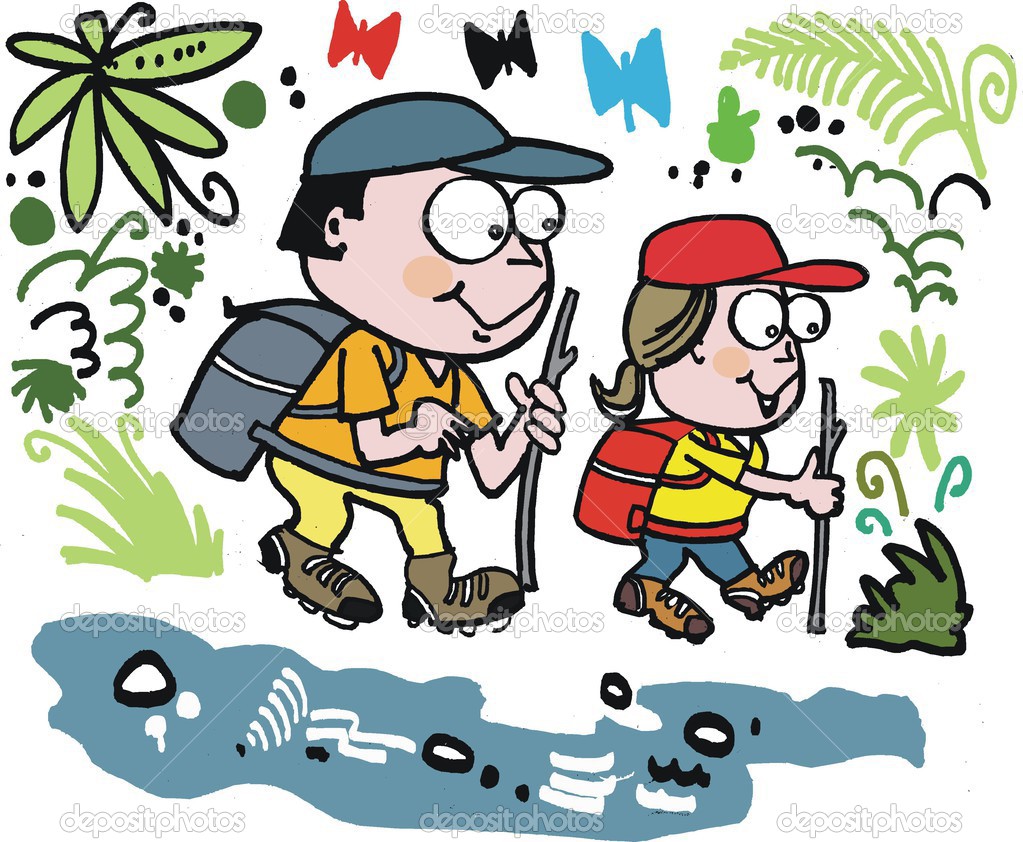                           Pojďte s námi 